Information to be entered into Form 37 - Application for Approval of Flight Conditions:The use of this form is required to enable EASA to process applications without undue delay. The individual fields of the application form may be varied in size to allow entry of all required information. It is strongly recommended to use the English language. Field 1.1:	Enter your reference (optional). Field 1.2: 	Enter the name of the legal entity making the application. Field 1.3:	Enter registered business address to be printed on the certificate; add postal address if different e.g. for mailing or billing purposes Field 1.4-1.7:	Enter name, telephone, fax and e-mail of contact person for this application; in case the purpose for the permit is 4.2(15), the applicant must be the owner of the aircraft.Field 1.8.1-1.8.5:	Enter name, address, telephone, fax and e-mail of financial contact person for this application; in case the data differ from fields 1.4-1.7.Field 2:	A DOA holder having the privilege to approve flight conditions must submit its EASA Form 18A for Agency approval, when the flight conditions are related to the cases excluded from the privilege (see 21A.263(c)(6)). In that case, the EASA Form 18A, or equivalent Form, defined in DOA Holder procedures must be sent together with the EASA Form 37. If the EASA Form 18A is submitted at a later stage, the applicant should explain the reasons why..Field 3.1-3.3:	Enter manufacturer, type / model, serial number, nationality and registration mark.Field 3.4:	If the application for approval of flight conditions is related to an ongoing certification project that has already been applied for tick the dedicated boxes and insert the complete EASA project number (P-No).Field 4:	Information entered under 4.1. - 4.4. do not replace the separate application of the Permit to Fly to be made to the competent NAA of the State of Field 4.1:	Identify the duration until the Permit to Fly shall be valid; a standard Permit to Fly shall be issued for a maximum of 12 months; for the purpose of 21A.701(a)(15) a Permit to Fly may be issued for unlimited duration.Field 4.2:	(1)	–	Testing of new aircraft or modifications.		–	Testing of new concepts of airframe, engine propeller and equipment		–	Testing of new operating techniques.	(2)	–	Certification flight testing for Type Certification, Supplemental Type Certificates, changes to Type Certificates or European Technical Standard Order Authorisation.			–Flights for the purpose of noise measurements.	(3)	–	Flights for training of crew that will perform design or production flight testing before the design approval and Certificate of Airworthiness (CofA) can be issued.	(4)	–	For establishing conformity with the approved design, typically this would be the same programme for a number of similar aircraft.	(5)	–	Green aircraft ferry for follow on final production.	(6)	–	Before the aircraft is sold and/or registered.	(7)	–	Before the aircraft is registered in the State where the CofA will be issued.	(8)	–	In the case of inspection flight test by the authority before the CofA is issued.	(9)	–	Flights for the purpose of conducting market survey, sales demonstrations and customer crew training with non type certificated aircraft or aircraft for which conformity has not yet been established or for non-registered a/c and before CofA  is issued.	(10)	–	Flying the aircraft to an exhibition or show and participating to the exhibition or show before the design approval is issued or before conformity with the approved design has been shown.	(11)	–	Ferry flights in cases where maintenance is not performed in accordance with approved programmes, where an AD has not been complied with, where certain equipment outside the Minimum Equipment List (MEL) is unserviceable or when the aircraft has sustained damage beyond the applicable limits.	(12)	–	Oversees ferry flights with additional fuel capacity.	(13)	–	Training flight and positioning flight for this purpose are included.	(14)	–	Flying an aircraft which has been shown to comply with all applicable airworthiness requirements but not with environmental requirements for example due to weather constraints.	(15)	–	For aircraft which cannot practically meet all applicable airworthiness requirements, such as certain aircraft without TC-holder (“generically termed orphan aircraft”) or aircraft which have been under national systems of Permit to Fly and have not been shown to meet all applicable requirements. The option of a Permit to Fly for such an aircraft should only be used if a certificate of airworthiness or restricted certificate of airworthiness cannot be issued due to conditions which are outside the direct control of the aircraft owner, such as the absence of properly certified spare parts.	(16)	–	After maintenance, when the diagnosis of the functioning of an aircraft system needs to be made in flight and the design approval holder has not issued instructions to perform this diagnosis within the approved aircraft limitations, the flight should be conducted under a permit to fly. Further guidance is available in subparagraph (b) of GM M.A.301(i) of the AMC and GM to Part-M.Note: The above listing is of cases when a Permit to Fly MAY be issued; it does not mean that in the described cases a Permit to Fly MUST be issued.  If other legal means are available to allow the intended flight(s) they can also be used.Field 4.3:	This is the most important field! Give a short description of the non-compliance with the applicable airworthiness requirements.Field 5:	To be filled in only by the Hellenic CAA.Field 8:	Signature of an authorized representative of the applicant.Annex:General Note for EASA Form 18BA SIGNED EASA Form 18b is not an authorisation to FLYa permit to fly is requiredPlease fill in all required fields. Information to be entered by the applicant into Annex:EASA Form 18B – Flight Conditions for a Permit to Fly Approval FormThe use of this form is required to enable EASA to process applications for applications of flight conditions without undue delay.  The individual fields of the approval form may be varied in size to allow entry of all required information. It is strongly recommended to use the English language.Field 1:	Name of organisation providing the flight conditions and associated justificationsField 2:	Number and issue, for traceability purpose, please enter the applicant’s reference Field 5:	Add reference to the document(s) identifying the configuration of the aircraft 	For change(s) affecting the initial approval form: description of change(s). This form must be re-issued.Field 6:	Please provide all justifications and make references to the document(s) justifying that the aircraft (as described in 5.) can perform the intended flight(s) safely under the defined conditions or restrictions	For change(s) affecting the initial approval form: reference(s) to additional justification(s). This form must be re-issued.Field 7:	Details of these conditions/restrictions, or reference to relevant document, including specific maintenance instructions and conditions to perform these instructionsField 8: 	Not to be filled in. The flight conditions have been established and justified including any condition or restriction necessary for safe operation of the aircraft, namely: the conditions or restrictions put on itineraries or airspace, or both, required for the flight(s);the conditions and restrictions put on the flight crew to fly the aircraft;the restrictions regarding carriage of persons other than flight crew;the operating limitations, specific procedures or technical conditions to be met;the specific flight test programme (if applicable);the specific continuing airworthiness arrangements including maintenance instructions and regime under which they will be performed.the method used for the control of the aircraft configuration, in order to remain within the established conditionsField 9:	To be filled in when approved under a privilege of an approved organisationField 11:	To be signed by an authorised representative of the applicant. If not signed, delays will occurField 12:	To be filled in ONLY by EASA or the competent AuthorityPLEASE DO NOT FORGET TO SIGN FORM 37 and FORM 18b!!!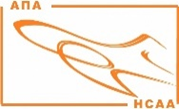 Application for Approval of Flight Conditionsfor a Permit to FlyApplication for Approval of Flight Conditionsfor a Permit to FlyApplication for Approval of Flight Conditionsfor a Permit to FlyApplication for Approval of Flight Conditionsfor a Permit to FlyApplication for Approval of Flight Conditionsfor a Permit to FlyApplication for Approval of Flight Conditionsfor a Permit to FlyApplication for Approval of Flight Conditionsfor a Permit to FlyApplication for Approval of Flight Conditionsfor a Permit to FlyApplication for Approval of Flight Conditionsfor a Permit to FlyApplication for Approval of Flight Conditionsfor a Permit to Fly1. Applicant1. Applicant1. Applicant1. Applicant1. Applicant1. Applicant1. Applicant1. Applicant1. Applicant1. Applicant1. Applicant1. ApplicantApplicant’s Reference(if applicable)Applicant’s Reference(if applicable)Applicant’s Reference(if applicable)Applicant’s Reference(if applicable)Applicant’s Reference(if applicable)Applicant’s Reference(if applicable)Internal ReferenceInternal ReferenceInternal ReferenceInternal ReferenceInternal ReferenceInternal ReferenceNameNameNameNameNameNameNameNameNameNameNameNameAddress(registered business / postal address)Address(registered business / postal address)Address(registered business / postal address)Address(registered business / postal address)Address(registered business / postal address)Address(registered business / postal address)AddressAddressAddressAddressAddressAddressContact Person(if applicable)Contact Person(if applicable)Contact Person(if applicable)Contact Person(if applicable)Contact Person(if applicable)Contact Person(if applicable)Contact PersonContact PersonContact PersonContact PersonContact PersonContact PersonTelephoneTelephoneTelephoneTelephoneTelephoneTelephonePhonePhonePhonePhonePhonePhoneFaxFaxFaxFaxFaxFaxFaxFaxFaxFaxFaxFaxE-mailE-mailE-mailE-mailE-mailE-mailEmailEmailEmailEmailEmailEmailFinancial Contact(if applicable)Financial Contact(if applicable)Financial Contact(if applicable)Financial Contact(if applicable)Financial Contact(if applicable)Financial Contact(if applicable)Financial ContactFinancial ContactFinancial ContactFinancial ContactFinancial ContactFinancial ContactAddressAddressAddressAddressAddressAddressAddressAddressAddressAddressAddressAddressTelephoneTelephoneTelephoneTelephoneTelephoneTelephonePhonePhonePhonePhonePhonePhoneFaxFaxFaxFaxFaxFaxFaxFaxFaxFaxFaxFaxE-mailE-mailE-mailE-mailE-mailE-mailE-mailE-mailE-mailE-mailE-mailE-mail2. Scope	Approval of flight conditions2. Scope	Approval of flight conditions2. Scope	Approval of flight conditions2. Scope	Approval of flight conditions2. Scope	Approval of flight conditions2. Scope	Approval of flight conditions2. Scope	Approval of flight conditions2. Scope	Approval of flight conditions2. Scope	Approval of flight conditions2. Scope	Approval of flight conditions2. Scope	Approval of flight conditions2. Scope	Approval of flight conditionsFor applicants who are not DOA holders:EASA Form 18B is attached (see Annex)EASA Form 18B is not attached because:For DOA Holders applying for approval of flight conditions, for cases excluded by 21A.263(c)(6):EASA Form 18A is attachedEASA Form 18A is not attached becauseFor applicants who are not DOA holders:EASA Form 18B is attached (see Annex)EASA Form 18B is not attached because:For DOA Holders applying for approval of flight conditions, for cases excluded by 21A.263(c)(6):EASA Form 18A is attachedEASA Form 18A is not attached becauseFor applicants who are not DOA holders:EASA Form 18B is attached (see Annex)EASA Form 18B is not attached because:For DOA Holders applying for approval of flight conditions, for cases excluded by 21A.263(c)(6):EASA Form 18A is attachedEASA Form 18A is not attached becauseFor applicants who are not DOA holders:EASA Form 18B is attached (see Annex)EASA Form 18B is not attached because:For DOA Holders applying for approval of flight conditions, for cases excluded by 21A.263(c)(6):EASA Form 18A is attachedEASA Form 18A is not attached becauseFor applicants who are not DOA holders:EASA Form 18B is attached (see Annex)EASA Form 18B is not attached because:For DOA Holders applying for approval of flight conditions, for cases excluded by 21A.263(c)(6):EASA Form 18A is attachedEASA Form 18A is not attached becauseFor applicants who are not DOA holders:EASA Form 18B is attached (see Annex)EASA Form 18B is not attached because:For DOA Holders applying for approval of flight conditions, for cases excluded by 21A.263(c)(6):EASA Form 18A is attachedEASA Form 18A is not attached becauseFor applicants who are not DOA holders:EASA Form 18B is attached (see Annex)EASA Form 18B is not attached because:For DOA Holders applying for approval of flight conditions, for cases excluded by 21A.263(c)(6):EASA Form 18A is attachedEASA Form 18A is not attached becauseFor applicants who are not DOA holders:EASA Form 18B is attached (see Annex)EASA Form 18B is not attached because:For DOA Holders applying for approval of flight conditions, for cases excluded by 21A.263(c)(6):EASA Form 18A is attachedEASA Form 18A is not attached becauseFor applicants who are not DOA holders:EASA Form 18B is attached (see Annex)EASA Form 18B is not attached because:For DOA Holders applying for approval of flight conditions, for cases excluded by 21A.263(c)(6):EASA Form 18A is attachedEASA Form 18A is not attached becauseFor applicants who are not DOA holders:EASA Form 18B is attached (see Annex)EASA Form 18B is not attached because:For DOA Holders applying for approval of flight conditions, for cases excluded by 21A.263(c)(6):EASA Form 18A is attachedEASA Form 18A is not attached becauseFor applicants who are not DOA holders:EASA Form 18B is attached (see Annex)EASA Form 18B is not attached because:For DOA Holders applying for approval of flight conditions, for cases excluded by 21A.263(c)(6):EASA Form 18A is attachedEASA Form 18A is not attached becauseFor applicants who are not DOA holders:EASA Form 18B is attached (see Annex)EASA Form 18B is not attached because:For DOA Holders applying for approval of flight conditions, for cases excluded by 21A.263(c)(6):EASA Form 18A is attachedEASA Form 18A is not attached because3. Applicability/Description3. Applicability/Description3. Applicability/Description3. Applicability/Description3. Applicability/Description3. Applicability/Description3. Applicability/Description3. Applicability/Description3. Applicability/Description3. Applicability/Description3. Applicability/Description3. Applicability/DescriptionApplicability(Aircraft manufacturer / type)Applicability(Aircraft manufacturer / type)Applicability(Aircraft manufacturer / type)Applicability(Aircraft manufacturer / type)Applicability(Aircraft manufacturer / type)Applicability(Aircraft manufacturer / type)Serial NumberSerial NumberSerial NumberSerial NumberSerial NumberSerial NumberNationality and Registration marksNationality and Registration marksNationality and Registration marksNationality and Registration marksNationality and Registration marksNationality and Registration marksThis application is related to an ongoing certification projectThis application is related to an ongoing certification projectThis application is related to an ongoing certification projectThis application is related to an ongoing certification projectThis application is related to an ongoing certification projectThis application is related to an ongoing certification project	Not applicable	TC/RTC		Change/RepairP-EASA.      (insert P-No)	Not applicable	TC/RTC		Change/RepairP-EASA.      (insert P-No)	Not applicable	TC/RTC		Change/RepairP-EASA.      (insert P-No)	Not applicable	TC/RTC		Change/RepairP-EASA.      (insert P-No)	Not applicable	TC/RTC		Change/RepairP-EASA.      (insert P-No)	Not applicable	TC/RTC		Change/RepairP-EASA.      (insert P-No)	Large Aeroplane		Small Aeroplane, Sailplane, Powered Sailplane, VLA	Rotorcraft		Balloon/Airship	Large Aeroplane		Small Aeroplane, Sailplane, Powered Sailplane, VLA	Rotorcraft		Balloon/Airship	Large Aeroplane		Small Aeroplane, Sailplane, Powered Sailplane, VLA	Rotorcraft		Balloon/Airship	Large Aeroplane		Small Aeroplane, Sailplane, Powered Sailplane, VLA	Rotorcraft		Balloon/Airship	Large Aeroplane		Small Aeroplane, Sailplane, Powered Sailplane, VLA	Rotorcraft		Balloon/Airship	Large Aeroplane		Small Aeroplane, Sailplane, Powered Sailplane, VLA	Rotorcraft		Balloon/Airship	Large Aeroplane		Small Aeroplane, Sailplane, Powered Sailplane, VLA	Rotorcraft		Balloon/Airship	Large Aeroplane		Small Aeroplane, Sailplane, Powered Sailplane, VLA	Rotorcraft		Balloon/Airship	Large Aeroplane		Small Aeroplane, Sailplane, Powered Sailplane, VLA	Rotorcraft		Balloon/Airship	Large Aeroplane		Small Aeroplane, Sailplane, Powered Sailplane, VLA	Rotorcraft		Balloon/Airship	Large Aeroplane		Small Aeroplane, Sailplane, Powered Sailplane, VLA	Rotorcraft		Balloon/Airship	Large Aeroplane		Small Aeroplane, Sailplane, Powered Sailplane, VLA	Rotorcraft		Balloon/Airship4. Permit to Fly4. Permit to Fly4. Permit to Fly4. Permit to Fly4. Permit to Fly4. Permit to Fly4. Permit to Fly4. Permit to Fly4. Permit to Fly4. Permit to Fly4. Permit to Fly4. Permit to FlyRequested duration for the Permit to FlyRequested duration for the Permit to FlyRequested duration for the Permit to FlyRequested duration for the Permit to FlyRequested duration for the Permit to FlyRequested duration for the Permit to Fly	from      	(dd/MMM/yyyy)	until       	(dd/MMM/yyyy) (max 12 months)	unlimited (Only in combination with     4.2 Purpose, item 15)	from      	(dd/MMM/yyyy)	until       	(dd/MMM/yyyy) (max 12 months)	unlimited (Only in combination with     4.2 Purpose, item 15)	from      	(dd/MMM/yyyy)	until       	(dd/MMM/yyyy) (max 12 months)	unlimited (Only in combination with     4.2 Purpose, item 15)	from      	(dd/MMM/yyyy)	until       	(dd/MMM/yyyy) (max 12 months)	unlimited (Only in combination with     4.2 Purpose, item 15)	from      	(dd/MMM/yyyy)	until       	(dd/MMM/yyyy) (max 12 months)	unlimited (Only in combination with     4.2 Purpose, item 15)	from      	(dd/MMM/yyyy)	until       	(dd/MMM/yyyy) (max 12 months)	unlimited (Only in combination with     4.2 Purpose, item 15)PurposePurposePurposePurposePurposePurpose  1. Development  2. Showing compliance with regulations or certification specifications  3. Design organisations or production organisations crew training  4. Production flight testing of new production aircraft  5. Flying aircraft under production between production facilities  6. Flying the aircraft for customer acceptance  7. Delivering or exporting the aircraft  8. Flying the aircraft for Authority acceptance  9. Market survey, including customer’s crew training10. Exhibition and airshow11. Flying the aircraft to a location where maintenance or airworthiness review are to be performed, or to a place of storage  1. Development  2. Showing compliance with regulations or certification specifications  3. Design organisations or production organisations crew training  4. Production flight testing of new production aircraft  5. Flying aircraft under production between production facilities  6. Flying the aircraft for customer acceptance  7. Delivering or exporting the aircraft  8. Flying the aircraft for Authority acceptance  9. Market survey, including customer’s crew training10. Exhibition and airshow11. Flying the aircraft to a location where maintenance or airworthiness review are to be performed, or to a place of storage  1. Development  2. Showing compliance with regulations or certification specifications  3. Design organisations or production organisations crew training  4. Production flight testing of new production aircraft  5. Flying aircraft under production between production facilities  6. Flying the aircraft for customer acceptance  7. Delivering or exporting the aircraft  8. Flying the aircraft for Authority acceptance  9. Market survey, including customer’s crew training10. Exhibition and airshow11. Flying the aircraft to a location where maintenance or airworthiness review are to be performed, or to a place of storage  1. Development  2. Showing compliance with regulations or certification specifications  3. Design organisations or production organisations crew training  4. Production flight testing of new production aircraft  5. Flying aircraft under production between production facilities  6. Flying the aircraft for customer acceptance  7. Delivering or exporting the aircraft  8. Flying the aircraft for Authority acceptance  9. Market survey, including customer’s crew training10. Exhibition and airshow11. Flying the aircraft to a location where maintenance or airworthiness review are to be performed, or to a place of storage12. Flying an aircraft at a weight in excess of its maximum certificated takeoff weight for flight beyond the normal range over water, or over land areas where adequate landing facilities or appropriate fuel is not available;13. Record breaking, air racing or similar competition14. Flying aircraft meeting the applicable airworthiness requirements before conformity to the environmental requirements is shown15. For non-commercial flying activity on individual non-comp aircraft or types for which the Agency agrees that a certificate of airworthiness or restricted certificate of airworthiness is not appropriate16. Flying an aircraft for troubleshooting purposes or to check the functioning of one or more systems, parts or appliances after maintenance12. Flying an aircraft at a weight in excess of its maximum certificated takeoff weight for flight beyond the normal range over water, or over land areas where adequate landing facilities or appropriate fuel is not available;13. Record breaking, air racing or similar competition14. Flying aircraft meeting the applicable airworthiness requirements before conformity to the environmental requirements is shown15. For non-commercial flying activity on individual non-comp aircraft or types for which the Agency agrees that a certificate of airworthiness or restricted certificate of airworthiness is not appropriate16. Flying an aircraft for troubleshooting purposes or to check the functioning of one or more systems, parts or appliances after maintenanceDescription of the non-compliance with the applicable airworthiness requirementsDescription of the non-compliance with the applicable airworthiness requirementsDescription of the non-compliance with the applicable airworthiness requirementsDescription of the non-compliance with the applicable airworthiness requirementsDescription of the non-compliance with the applicable airworthiness requirementsDescription of the non-compliance with the applicable airworthiness requirements5. To be filled in only by the Agency/NAA5. To be filled in only by the Agency/NAA5. To be filled in only by the Agency/NAA5. To be filled in only by the Agency/NAA5. To be filled in only by the Agency/NAA5. To be filled in only by the Agency/NAA5. To be filled in only by the Agency/NAA5. To be filled in only by the Agency/NAA5. To be filled in only by the Agency/NAA5. To be filled in only by the Agency/NAA5. To be filled in only by the Agency/NAA5. To be filled in only by the Agency/NAAStatement of technical satisfactionStatement of technical satisfactionStatement of technical satisfactionStatement of technical satisfactionStatement of technical satisfactionStatement of technical satisfactionStatement of technical satisfactionStatement of technical satisfactionStatement of technical satisfactionStatement of technical satisfactionStatement of technical satisfactionStatement of technical satisfactionThe certification team is satisfied that the applicant has shown that the aircraft is capable of safe flight under the conditions or restrictions necessary for safe operation of the aircraft in accordance with the hereby approved flight conditions.The certification team is satisfied that the applicant has shown that the aircraft is capable of safe flight under the conditions or restrictions necessary for safe operation of the aircraft in accordance with the hereby approved flight conditions.The certification team is satisfied that the applicant has shown that the aircraft is capable of safe flight under the conditions or restrictions necessary for safe operation of the aircraft in accordance with the hereby approved flight conditions.The certification team is satisfied that the applicant has shown that the aircraft is capable of safe flight under the conditions or restrictions necessary for safe operation of the aircraft in accordance with the hereby approved flight conditions.The certification team is satisfied that the applicant has shown that the aircraft is capable of safe flight under the conditions or restrictions necessary for safe operation of the aircraft in accordance with the hereby approved flight conditions.The certification team is satisfied that the applicant has shown that the aircraft is capable of safe flight under the conditions or restrictions necessary for safe operation of the aircraft in accordance with the hereby approved flight conditions.The certification team is satisfied that the applicant has shown that the aircraft is capable of safe flight under the conditions or restrictions necessary for safe operation of the aircraft in accordance with the hereby approved flight conditions.The certification team is satisfied that the applicant has shown that the aircraft is capable of safe flight under the conditions or restrictions necessary for safe operation of the aircraft in accordance with the hereby approved flight conditions.The certification team is satisfied that the applicant has shown that the aircraft is capable of safe flight under the conditions or restrictions necessary for safe operation of the aircraft in accordance with the hereby approved flight conditions.The certification team is satisfied that the applicant has shown that the aircraft is capable of safe flight under the conditions or restrictions necessary for safe operation of the aircraft in accordance with the hereby approved flight conditions.The certification team is satisfied that the applicant has shown that the aircraft is capable of safe flight under the conditions or restrictions necessary for safe operation of the aircraft in accordance with the hereby approved flight conditions.The certification team is satisfied that the applicant has shown that the aircraft is capable of safe flight under the conditions or restrictions necessary for safe operation of the aircraft in accordance with the hereby approved flight conditions.Notes/Remarks/Restrictions:Notes/Remarks/Restrictions:Notes/Remarks/Restrictions:Notes/Remarks/Restrictions:Notes/Remarks/Restrictions:Notes/Remarks/Restrictions:Notes/Remarks/Restrictions:Notes/Remarks/Restrictions:Notes/Remarks/Restrictions:Notes/Remarks/Restrictions:Notes/Remarks/Restrictions:Notes/Remarks/Restrictions:Accounting InformationNote: 	This information is required for invoicing purposes. Please insert additional rows as necessaryAccounting InformationNote: 	This information is required for invoicing purposes. Please insert additional rows as necessaryAccounting InformationNote: 	This information is required for invoicing purposes. Please insert additional rows as necessaryAccounting InformationNote: 	This information is required for invoicing purposes. Please insert additional rows as necessaryAccounting InformationNote: 	This information is required for invoicing purposes. Please insert additional rows as necessaryAccounting InformationNote: 	This information is required for invoicing purposes. Please insert additional rows as necessaryAccounting InformationNote: 	This information is required for invoicing purposes. Please insert additional rows as necessaryAccounting InformationNote: 	This information is required for invoicing purposes. Please insert additional rows as necessaryAccounting InformationNote: 	This information is required for invoicing purposes. Please insert additional rows as necessaryAccounting InformationNote: 	This information is required for invoicing purposes. Please insert additional rows as necessaryAccounting InformationNote: 	This information is required for invoicing purposes. Please insert additional rows as necessaryAccounting InformationNote: 	This information is required for invoicing purposes. Please insert additional rows as necessaryStaff involved in the technical investigationStaff involved in the technical investigationStaff involved in the technical investigationStaff involved in the technical investigationStaff involved in the technical investigationStaff involved in the technical investigationNumber of Working HoursMissionsMissionsMissionsMissionsMissionsLast NameFirst NameFirst NameNAANAANAANumber of Working HoursNumber of DaysNumber of DaysDate(dd/MMM/yyyy)Date(dd/MMM/yyyy)DestinationProject Certification ManagerProject Certification ManagerProject Certification ManagerProject Certification ManagerProject Certification ManagerProject Certification ManagerSignatureSignatureSignatureDate of Signature(dd/MMM/yyyy)Date of Signature(dd/MMM/yyyy)Date of Signature(dd/MMM/yyyy)6. Charges information6. Charges information6. Charges information6. Charges information6. Charges information6. Charges information6. Charges information6. Charges information6. Charges information6. Charges information6. Charges information6. Charges information7. Applicant’s declaration7. Applicant’s declaration7. Applicant’s declaration7. Applicant’s declaration7. Applicant’s declaration7. Applicant’s declaration7. Applicant’s declaration7. Applicant’s declaration7. Applicant’s declaration7. Applicant’s declaration7. Applicant’s declaration7. Applicant’s declarationI confirm that the information contained herein is correct and complete. I agree to pay the charges levied by the EASA in respect of the service provided under this contract.  I confirm that the information contained herein is correct and complete. I agree to pay the charges levied by the EASA in respect of the service provided under this contract.  I confirm that the information contained herein is correct and complete. I agree to pay the charges levied by the EASA in respect of the service provided under this contract.  I confirm that the information contained herein is correct and complete. I agree to pay the charges levied by the EASA in respect of the service provided under this contract.  I confirm that the information contained herein is correct and complete. I agree to pay the charges levied by the EASA in respect of the service provided under this contract.  I confirm that the information contained herein is correct and complete. I agree to pay the charges levied by the EASA in respect of the service provided under this contract.  I confirm that the information contained herein is correct and complete. I agree to pay the charges levied by the EASA in respect of the service provided under this contract.  I confirm that the information contained herein is correct and complete. I agree to pay the charges levied by the EASA in respect of the service provided under this contract.  I confirm that the information contained herein is correct and complete. I agree to pay the charges levied by the EASA in respect of the service provided under this contract.  I confirm that the information contained herein is correct and complete. I agree to pay the charges levied by the EASA in respect of the service provided under this contract.  I confirm that the information contained herein is correct and complete. I agree to pay the charges levied by the EASA in respect of the service provided under this contract.  I confirm that the information contained herein is correct and complete. I agree to pay the charges levied by the EASA in respect of the service provided under this contract.  8. Signature8. Signature8. Signature8. Signature8. Signature8. Signature8. Signature8. Signature8. Signature8. Signature8. Signature8. SignatureDate(dd/MMM/yyyy)Date(dd/MMM/yyyy)Date(dd/MMM/yyyy)Date(dd/MMM/yyyy)NameNameNameNameSignatureSignatureSignatureSignatureTο(-α) ΕΟΑΑ Έντυπο(-α) πρέπει να αποσταλεί(-ούν) στην:EASA Form(s) should be sent toTο(-α) ΕΟΑΑ Έντυπο(-α) πρέπει να αποσταλεί(-ούν) στην:EASA Form(s) should be sent toTο(-α) ΕΟΑΑ Έντυπο(-α) πρέπει να αποσταλεί(-ούν) στην:EASA Form(s) should be sent toTο(-α) ΕΟΑΑ Έντυπο(-α) πρέπει να αποσταλεί(-ούν) στην:EASA Form(s) should be sent toTο(-α) ΕΟΑΑ Έντυπο(-α) πρέπει να αποσταλεί(-ούν) στην:EASA Form(s) should be sent toTο(-α) ΕΟΑΑ Έντυπο(-α) πρέπει να αποσταλεί(-ούν) στην:EASA Form(s) should be sent toTο(-α) ΕΟΑΑ Έντυπο(-α) πρέπει να αποσταλεί(-ούν) στην:EASA Form(s) should be sent toTο(-α) ΕΟΑΑ Έντυπο(-α) πρέπει να αποσταλεί(-ούν) στην:EASA Form(s) should be sent toTο(-α) ΕΟΑΑ Έντυπο(-α) πρέπει να αποσταλεί(-ούν) στην:EASA Form(s) should be sent toTο(-α) ΕΟΑΑ Έντυπο(-α) πρέπει να αποσταλεί(-ούν) στην:EASA Form(s) should be sent toTο(-α) ΕΟΑΑ Έντυπο(-α) πρέπει να αποσταλεί(-ούν) στην:EASA Form(s) should be sent toTο(-α) ΕΟΑΑ Έντυπο(-α) πρέπει να αποσταλεί(-ούν) στην:EASA Form(s) should be sent toΑΡΧΗ ΠΟΛΙΤΙΚΗΣ ΑΕΡΟΠΟΡΙΑΣΔΙΕΥΘΥΝΣΗ ΠΤΗΤΙΚΩΝ ΠΡΟΤΥΠΩΝΤΜΗΜΑ ΠΤΗΤΙΚΗΣ ΙΚΑΝΟΤΗΤΟΣ ΑΕΡΟΣΚΑΦΩΝΔιεθνής Αερολιμένας Αθηνών Κτίριο 45, GR-19019Τηλ.:  210 354 1310ΑΡΧΗ ΠΟΛΙΤΙΚΗΣ ΑΕΡΟΠΟΡΙΑΣΔΙΕΥΘΥΝΣΗ ΠΤΗΤΙΚΩΝ ΠΡΟΤΥΠΩΝΤΜΗΜΑ ΠΤΗΤΙΚΗΣ ΙΚΑΝΟΤΗΤΟΣ ΑΕΡΟΣΚΑΦΩΝΔιεθνής Αερολιμένας Αθηνών Κτίριο 45, GR-19019Τηλ.:  210 354 1310ΑΡΧΗ ΠΟΛΙΤΙΚΗΣ ΑΕΡΟΠΟΡΙΑΣΔΙΕΥΘΥΝΣΗ ΠΤΗΤΙΚΩΝ ΠΡΟΤΥΠΩΝΤΜΗΜΑ ΠΤΗΤΙΚΗΣ ΙΚΑΝΟΤΗΤΟΣ ΑΕΡΟΣΚΑΦΩΝΔιεθνής Αερολιμένας Αθηνών Κτίριο 45, GR-19019Τηλ.:  210 354 1310ΑΡΧΗ ΠΟΛΙΤΙΚΗΣ ΑΕΡΟΠΟΡΙΑΣΔΙΕΥΘΥΝΣΗ ΠΤΗΤΙΚΩΝ ΠΡΟΤΥΠΩΝΤΜΗΜΑ ΠΤΗΤΙΚΗΣ ΙΚΑΝΟΤΗΤΟΣ ΑΕΡΟΣΚΑΦΩΝΔιεθνής Αερολιμένας Αθηνών Κτίριο 45, GR-19019Τηλ.:  210 354 1310ΑΡΧΗ ΠΟΛΙΤΙΚΗΣ ΑΕΡΟΠΟΡΙΑΣΔΙΕΥΘΥΝΣΗ ΠΤΗΤΙΚΩΝ ΠΡΟΤΥΠΩΝΤΜΗΜΑ ΠΤΗΤΙΚΗΣ ΙΚΑΝΟΤΗΤΟΣ ΑΕΡΟΣΚΑΦΩΝΔιεθνής Αερολιμένας Αθηνών Κτίριο 45, GR-19019Τηλ.:  210 354 1310HELLENIC CIVIL AVIATION AUTHORITYFLIGHT STANDARDS DIVISIONAIRWORTHINESS SECTIONAthens International Airport Building 45, GR-19019Tel.:  210 354 1310HELLENIC CIVIL AVIATION AUTHORITYFLIGHT STANDARDS DIVISIONAIRWORTHINESS SECTIONAthens International Airport Building 45, GR-19019Tel.:  210 354 1310HELLENIC CIVIL AVIATION AUTHORITYFLIGHT STANDARDS DIVISIONAIRWORTHINESS SECTIONAthens International Airport Building 45, GR-19019Tel.:  210 354 1310HELLENIC CIVIL AVIATION AUTHORITYFLIGHT STANDARDS DIVISIONAIRWORTHINESS SECTIONAthens International Airport Building 45, GR-19019Tel.:  210 354 1310HELLENIC CIVIL AVIATION AUTHORITYFLIGHT STANDARDS DIVISIONAIRWORTHINESS SECTIONAthens International Airport Building 45, GR-19019Tel.:  210 354 1310HELLENIC CIVIL AVIATION AUTHORITYFLIGHT STANDARDS DIVISIONAIRWORTHINESS SECTIONAthens International Airport Building 45, GR-19019Tel.:  210 354 1310HELLENIC CIVIL AVIATION AUTHORITYFLIGHT STANDARDS DIVISIONAIRWORTHINESS SECTIONAthens International Airport Building 45, GR-19019Tel.:  210 354 1310ΜΗ ΛΗΣΜΟΝΗΣΕΤΕ ΝΑ ΥΠΟΓΡΑΨΕΤΕ ΤΟ ΕΝΤΥΠΟ ΤΗΣ ΑΙΤΗΣΕΩΣDO NOT FORGET TO SIGN THE APPLICATION FORMΜΗ ΛΗΣΜΟΝΗΣΕΤΕ ΝΑ ΥΠΟΓΡΑΨΕΤΕ ΤΟ ΕΝΤΥΠΟ ΤΗΣ ΑΙΤΗΣΕΩΣDO NOT FORGET TO SIGN THE APPLICATION FORMΜΗ ΛΗΣΜΟΝΗΣΕΤΕ ΝΑ ΥΠΟΓΡΑΨΕΤΕ ΤΟ ΕΝΤΥΠΟ ΤΗΣ ΑΙΤΗΣΕΩΣDO NOT FORGET TO SIGN THE APPLICATION FORMΜΗ ΛΗΣΜΟΝΗΣΕΤΕ ΝΑ ΥΠΟΓΡΑΨΕΤΕ ΤΟ ΕΝΤΥΠΟ ΤΗΣ ΑΙΤΗΣΕΩΣDO NOT FORGET TO SIGN THE APPLICATION FORMΜΗ ΛΗΣΜΟΝΗΣΕΤΕ ΝΑ ΥΠΟΓΡΑΨΕΤΕ ΤΟ ΕΝΤΥΠΟ ΤΗΣ ΑΙΤΗΣΕΩΣDO NOT FORGET TO SIGN THE APPLICATION FORMΜΗ ΛΗΣΜΟΝΗΣΕΤΕ ΝΑ ΥΠΟΓΡΑΨΕΤΕ ΤΟ ΕΝΤΥΠΟ ΤΗΣ ΑΙΤΗΣΕΩΣDO NOT FORGET TO SIGN THE APPLICATION FORMΜΗ ΛΗΣΜΟΝΗΣΕΤΕ ΝΑ ΥΠΟΓΡΑΨΕΤΕ ΤΟ ΕΝΤΥΠΟ ΤΗΣ ΑΙΤΗΣΕΩΣDO NOT FORGET TO SIGN THE APPLICATION FORMΜΗ ΛΗΣΜΟΝΗΣΕΤΕ ΝΑ ΥΠΟΓΡΑΨΕΤΕ ΤΟ ΕΝΤΥΠΟ ΤΗΣ ΑΙΤΗΣΕΩΣDO NOT FORGET TO SIGN THE APPLICATION FORMΜΗ ΛΗΣΜΟΝΗΣΕΤΕ ΝΑ ΥΠΟΓΡΑΨΕΤΕ ΤΟ ΕΝΤΥΠΟ ΤΗΣ ΑΙΤΗΣΕΩΣDO NOT FORGET TO SIGN THE APPLICATION FORMΜΗ ΛΗΣΜΟΝΗΣΕΤΕ ΝΑ ΥΠΟΓΡΑΨΕΤΕ ΤΟ ΕΝΤΥΠΟ ΤΗΣ ΑΙΤΗΣΕΩΣDO NOT FORGET TO SIGN THE APPLICATION FORMΜΗ ΛΗΣΜΟΝΗΣΕΤΕ ΝΑ ΥΠΟΓΡΑΨΕΤΕ ΤΟ ΕΝΤΥΠΟ ΤΗΣ ΑΙΤΗΣΕΩΣDO NOT FORGET TO SIGN THE APPLICATION FORMΜΗ ΛΗΣΜΟΝΗΣΕΤΕ ΝΑ ΥΠΟΓΡΑΨΕΤΕ ΤΟ ΕΝΤΥΠΟ ΤΗΣ ΑΙΤΗΣΕΩΣDO NOT FORGET TO SIGN THE APPLICATION FORMEASA form 18b (GR)EASA form 18b (GR)EASA form 18b (GR)Hellenic Civil Aviation AuthorityFlight Standards DivisionFlight Conditions for a Permit to Fly – Approval FormHellenic Civil Aviation AuthorityFlight Standards DivisionFlight Conditions for a Permit to Fly – Approval FormApplicantEpsilon Aviation SAApplicantEpsilon Aviation SAApproval form nr.Issue:EPS 1514B/20.08.14Aircraft manufacturer/typeLearJet Inc.35AAircraft manufacturer/typeLearJet Inc.35ASerial number(s)35Α-265Purpose[Purpose in accordance with 21.A.701(a)]Showing Compliance with Regulations or Certification Specifications;Flying the AirCraft for Authority Acceptance.Purpose[Purpose in accordance with 21.A.701(a)]Showing Compliance with Regulations or Certification Specifications;Flying the AirCraft for Authority Acceptance.Purpose[Purpose in accordance with 21.A.701(a)]Showing Compliance with Regulations or Certification Specifications;Flying the AirCraft for Authority Acceptance.Aircraft configurationThe above aircraft for which a Permit to Fly is requested is defined inFAA TCDS No. A10CE @ Revision 65 dated 21-Jun-2013As well as the following STCs and Major Modifications: 	Incorp. DateFAA SA3343NM  (SUNVISOR) 	. . . . . . . . . . . . . . . . . . . . . . . . . . . . . . . . . . . .. 07-Jun-1989FAA ST00321WI-D / EASA 10015410 (ROSEMOUNT PROBES) 	. . . . . . . . . . . . . 30-May-2002 CAA AAN 28228, R.4 / FAA ST00952SE-D (RVSM) 	. . . . . . . . . . . . . . . . . . . 30-May-2002 CAA AAN 28228, R.4 / FAA ST01199NY-D (IS&) 	. . . . . . . . . . . . . . . 30-May-2002 CAA AAN 28251, ISSUE 3 / FAA ST00351DE-D (DFDR) 	. . . . . . . . . . . . . . .  30-May-2002 CAA AAN 28251, ISSUE 3 / FAA ST00423DE-D (EGPWS) 	. . . . . . . . . . . . . . 30-May-2002 CAA AAN 28036 / FAA ST09568SC (R134 A/C) 	. . . . . . . . . . . . . . . . . . . . . . 15-Apr-2003 CAA AAN 27366 / FAA ST00836CH-D (N1 DEEC) 	. . . . . . . . . . . . . . . . . . . . 18-Jun-2004EASA.A.S.01249 (MODE /TCAS II SYSTEM) 	. . . . . . . . . . . . . . . . . . . . . 12-Jun-2007LBA EMZ TA0091 (UNS-1L FMS) 	. . . . . . . . . . . . . . . . . . . . . . . . . . . . . . . . . . 12-Jun-2007 AM/1535 / EASA Approval Part 21-009/1535-01(ARTEX ELT) 	. . . . . . . . . . .  12-Jun-2007Aircraft configurationThe above aircraft for which a Permit to Fly is requested is defined inFAA TCDS No. A10CE @ Revision 65 dated 21-Jun-2013As well as the following STCs and Major Modifications: 	Incorp. DateFAA SA3343NM  (SUNVISOR) 	. . . . . . . . . . . . . . . . . . . . . . . . . . . . . . . . . . . .. 07-Jun-1989FAA ST00321WI-D / EASA 10015410 (ROSEMOUNT PROBES) 	. . . . . . . . . . . . . 30-May-2002 CAA AAN 28228, R.4 / FAA ST00952SE-D (RVSM) 	. . . . . . . . . . . . . . . . . . . 30-May-2002 CAA AAN 28228, R.4 / FAA ST01199NY-D (IS&) 	. . . . . . . . . . . . . . . 30-May-2002 CAA AAN 28251, ISSUE 3 / FAA ST00351DE-D (DFDR) 	. . . . . . . . . . . . . . .  30-May-2002 CAA AAN 28251, ISSUE 3 / FAA ST00423DE-D (EGPWS) 	. . . . . . . . . . . . . . 30-May-2002 CAA AAN 28036 / FAA ST09568SC (R134 A/C) 	. . . . . . . . . . . . . . . . . . . . . . 15-Apr-2003 CAA AAN 27366 / FAA ST00836CH-D (N1 DEEC) 	. . . . . . . . . . . . . . . . . . . . 18-Jun-2004EASA.A.S.01249 (MODE /TCAS II SYSTEM) 	. . . . . . . . . . . . . . . . . . . . . 12-Jun-2007LBA EMZ TA0091 (UNS-1L FMS) 	. . . . . . . . . . . . . . . . . . . . . . . . . . . . . . . . . . 12-Jun-2007 AM/1535 / EASA Approval Part 21-009/1535-01(ARTEX ELT) 	. . . . . . . . . . .  12-Jun-2007Aircraft configurationThe above aircraft for which a Permit to Fly is requested is defined inFAA TCDS No. A10CE @ Revision 65 dated 21-Jun-2013As well as the following STCs and Major Modifications: 	Incorp. DateFAA SA3343NM  (SUNVISOR) 	. . . . . . . . . . . . . . . . . . . . . . . . . . . . . . . . . . . .. 07-Jun-1989FAA ST00321WI-D / EASA 10015410 (ROSEMOUNT PROBES) 	. . . . . . . . . . . . . 30-May-2002 CAA AAN 28228, R.4 / FAA ST00952SE-D (RVSM) 	. . . . . . . . . . . . . . . . . . . 30-May-2002 CAA AAN 28228, R.4 / FAA ST01199NY-D (IS&) 	. . . . . . . . . . . . . . . 30-May-2002 CAA AAN 28251, ISSUE 3 / FAA ST00351DE-D (DFDR) 	. . . . . . . . . . . . . . .  30-May-2002 CAA AAN 28251, ISSUE 3 / FAA ST00423DE-D (EGPWS) 	. . . . . . . . . . . . . . 30-May-2002 CAA AAN 28036 / FAA ST09568SC (R134 A/C) 	. . . . . . . . . . . . . . . . . . . . . . 15-Apr-2003 CAA AAN 27366 / FAA ST00836CH-D (N1 DEEC) 	. . . . . . . . . . . . . . . . . . . . 18-Jun-2004EASA.A.S.01249 (MODE /TCAS II SYSTEM) 	. . . . . . . . . . . . . . . . . . . . . 12-Jun-2007LBA EMZ TA0091 (UNS-1L FMS) 	. . . . . . . . . . . . . . . . . . . . . . . . . . . . . . . . . . 12-Jun-2007 AM/1535 / EASA Approval Part 21-009/1535-01(ARTEX ELT) 	. . . . . . . . . . .  12-Jun-2007SubstantiationsSubstantiationsSubstantiationsConditions/RestrictionsThe above aircraft must be used with the following conditions or restrictions:Non Revenue Flight0n board (optional):CAMO CRS StaffHCAA Inpector(s)Flight to be conducted in accordance with all AFM specifications, limitations and restrictionsFlight to be conducted in day VMC, with no icing/stormy conditions detected or forecastedMinimum Crew on BoardConditions/RestrictionsThe above aircraft must be used with the following conditions or restrictions:Non Revenue Flight0n board (optional):CAMO CRS StaffHCAA Inpector(s)Flight to be conducted in accordance with all AFM specifications, limitations and restrictionsFlight to be conducted in day VMC, with no icing/stormy conditions detected or forecastedMinimum Crew on BoardConditions/RestrictionsThe above aircraft must be used with the following conditions or restrictions:Non Revenue Flight0n board (optional):CAMO CRS StaffHCAA Inpector(s)Flight to be conducted in accordance with all AFM specifications, limitations and restrictionsFlight to be conducted in day VMC, with no icing/stormy conditions detected or forecastedMinimum Crew on BoardStatementThe flight conditions have been established and justified in accordance with 21.A.708.The aircraft has no features and characteristics making it unsafe for the intended operation under the identified conditions and restrictions.StatementThe flight conditions have been established and justified in accordance with 21.A.708.The aircraft has no features and characteristics making it unsafe for the intended operation under the identified conditions and restrictions.StatementThe flight conditions have been established and justified in accordance with 21.A.708.The aircraft has no features and characteristics making it unsafe for the intended operation under the identified conditions and restrictions.Approved under [ORGANISATION APPROVAL NUMBER]EL.MG.0007Approved under [ORGANISATION APPROVAL NUMBER]EL.MG.0007Approved under [ORGANISATION APPROVAL NUMBER]EL.MG.0007Date of issue19-Aug-2014Date of issue19-Aug-2014Name and signatureGeorge KAPETAGIANNISApproval and dateCAA-EL/D2/A/ 8375/20-Aug-2014Approval and dateCAA-EL/D2/A/ 8375/20-Aug-2014Approval and dateCAA-EL/D2/A/ 8375/20-Aug-2014EASA form 18b (GR)EASA form 18b (GR)EASA form 18b (GR)